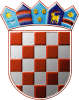 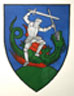         REPUBLIKA HRVATSKA                                                                                       MEĐIMURSKA ŽUPANIJAOPĆINA SVETI JURAJ NA BREGU                            OPĆINSKO VIJEĆEKLASA:061-01/22-01/01URBROJ:2109/16-03-22-11Pleškovec, 31. ožujka 2022.Temeljem članka 28. Statuta Općine Sveti Juraj na Bregu („Službeni glasnik Međimurske županije“, broj 08/21.) te članka 14. Odluke o javnim priznanjima Općine Sveti Juraj na Bregu („Službeni glasnik Međimurske županije“, broj 05/15.) Općinsko vijeće Općine Sveti Juraj na Bregu na svojoj 05. sjednici održanoj 31. ožujka 2022. godine donijelo je Odluku o dodjeli Zlatnika „Grb Općine Sveti Juraj na Bregu“I.Zlatnik „Grb Općine Sveti Juraj na Bregu“dodjeljuje seMirjani Korunić.II.Zlatnik „Grb Općine Sveti Juraj na Bregu“ uručit će se Mirjani Korunić na svečanosti povodom obilježavanja Dana Općine Sveti Juraj na Bregu.III.Ova Odluka stupa na snagu danom donošenja, a objavit će se u „Službenom glasniku Međimurske županije“.                                                                                                                      PREDSJEDNIK                                                                                                                      Općinskog vijeća                                                                                                                    Anđelko Kovačić